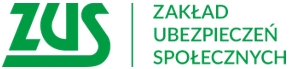 Informacja prasowaRodzice nadal będą mogli korzystać z dodatkowego zasiłku opiekuńczego  Rodzice, którzy wykorzystali dodatkowy zasiłek opiekuńczy, mogą wnioskować o wypłatę tego świadczenia na kolejny okres. Oświadczenie zostanie rozpatrzone po wejściu w życie znowelizowanych przepisów.Zgodnie z przyjętą w marcu specustawą, w przypadku zamknięcia z powodu zagrożenia koronawirusem, przedszkola, żłobka lub szkoły, rodzice dziecka w wieku do ukończenia 8 lat mogą skorzystać z dodatkowego, 14-dniowego zasiłku opiekuńczego. W związku z decyzją o zamknięciu szkół, żłobków i przedszkoli do Świąt Wielkanocnych, trwają prace nad wydłużeniem tego zasiłku o kolejne dni. Nowe rozwiązania mają obowiązywać z mocą wsteczną od 26 marca 2020 r.W tej sytuacji rodzice, którym kończy się okres prawa do dodatkowego 14-dniowego zasiłku opiekuńczego, mogą wnioskować o wypłatę świadczenia na kolejny okres. Oświadczenie można złożyć tak jak do tej pory. Wniosek ten zostanie rozpatrzony po wejściu w życie znowelizowanych przepisów.Ponadto rodzice mogą wystąpić o zasiłek opiekuńczy na ogólnych zasadach, w takim przypadku będzie on przysługiwał w ramach limitu 60 dni w roku kalendarzowym. Wystarczy wypełnić formularz dostępny na stronie ZUS - Z-15A oraz oświadczenie o zamknięciu placówki. Jednak po wejściu w życie nowych przepisów, okres ten zostanie rozliczony jako dodatkowy zasiłek i nie będzie wliczany do puli 60 dni.Oświadczenie o dodatkowym zasiłku opiekuńczym można złożyć przez internet. Osoba prowadząca pozarolniczą działalność albo współpracująca z osobą prowadzącą działalność, dla której płatnikiem zasiłku jest ZUS, może wysłać do Zakładu oświadczenie elektronicznie - za pośrednictwem Platformy Usług Elektronicznych ZUS (PUE).O korzystaniu z zasiłku pracownik powinien poinformować swojego pracodawcę, zleceniobiorca - swojego zleceniodawcę, a osoba prowadząca działalność gospodarczą bezpośrednio ZUS.Marlena Nowickaregionalna rzeczniczka prasowa ZUS w Wielkopolsce